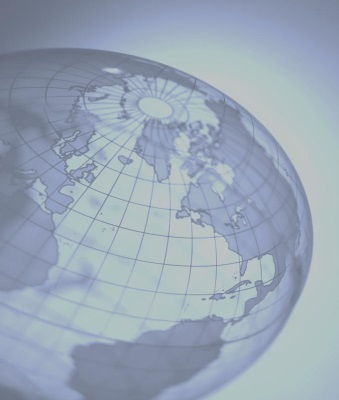 2018 Application for Mentored Research Awards (Small Grants)Due December 31, 2017DIRECTIONS:  Mentees are required to submit a two–page research proposal. They are expected to spend a significant amount of time preparing this application with the guidance of their mentors (U.S. or Malawi-based). Applications should include be HIV implementation research projects addressing challenges in achieving Malawi’s 90/90/90 targets (90% tested, 90% on ART, 90% suppressed) or HIV prevention.  Co-infections/Co-morbidities associated with HIV (Opportunistic infections or preventive HIV services) can be considered if focused on implementation.Applicants must be Malawian Nationals.A. Email your complete application as a single PDF file to the College of Medicine Research Training Coordinator (rsctrainingcoordination@medcol.mw)  B. Your mentors/advisors will email their letters of recommendation to the above addresses, as well.Please Complete:Name: ______________________________________________________Degrees Held:___________________Current Professional Title:_____________________________________________________________________Current Academic Department: ________________________________________________________________Current Academic Institution: __________________________________________________________________Proposed Research Project Title: ______________________________________________________________________________________________________________________________________________________________________________________________________________________________________________________________________________Primary Program Mentor: _______________________________________________________Training Site (Institution name):___________________________________________________Names and degrees of persons providing letters of recommendation: 	________________________________________________  2.   _________________________________________________Are you currently on any research grant? (Yes/No)If you are please write the title of the grant/s and your role in the grant/s: e.g. PI, Co-PI, Co-investigator__________________________________________________________________________________________________________________________________________________________________________________________________________________________________________________ INSTRUCTIONS: PLEASE READ CAREFULLYResearch Proposal (DO NOT EXCEED 2 pages, .5” margins, Arial 11 font) It is expected that applicants review the proposed research design extensively with their primary mentorSpecific AimsResearch Plan (overview)SignificanceInnovationApproachReferences (This is not part of the two-page limit)2. Budget and Justification ($12,500 limit, lesser amounts may be viewed favorably)This should be broken down into the following major headings: personnel, equipment, supplies, transport. These funds should not be used to pay publication or conference travel fees.  3. Time line for your proposed scope of work. (This should be approximately 12-18 months).4. Human Subjects (describe the IRB process and timeline for approval) (1-2 paragraphs)5. Statement of career goals and how this study supports these goals (1 page single-spaced, .5”margins, Arial 11).6. NIH Biosketch http://grants.nih.gov/grants/funding/424/index.htm#biosketch Please use the new format. Pay close attention to formatting. An ill-formatted biosketch reflects poorly on your application.7. Two letters of recommendation emailed directly to RSC Training Coordinator (rsctrainingcoordination@medcol.mw). One should be from a primary mentor and the other can be from any professional or academic reference. 